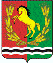 АДМИНИСТРАЦИЯМУНИЦИПАЛЬНОГО ОБРАЗОВАНИЯ РЯЗАНОВСКИЙ СЕЛЬСОВЕТ
АСЕКЕЕВСКОГО РАЙОНА ОРЕНБУРГСКОЙ ОБЛАСТИПОСТАНОВЛЕНИЕ =====================================================================12.09.2023                                       с. Рязановка                                       №  57 -п О выявлении правообладателяранее учтенного земельного  участка с кадастровым номером 56:05:1501001:61 В соответствии со статьей 69.1 Федерального закона от 13 июля 2015 года №218-ФЗ "О государственной регистрации недвижимости" администрация муниципального образования Рязановский сельсовет  ПОСТАНОВЛЯЕТ:1. В отношении земельного участка с кадастровым номером 56:05:1501001:61в качестве его правообладателя, владеющего данным земельным участком на праве собственности  выявлен Смородинов Александр Иванович, паспорт РФ серия 5313 № 380359 выдан 26.03.2014 ТП УФМС России по Оренбургской области в Асекеевском районе, СНИЛС 056-251-771 58. 2. Право собственности Смородинова Александра Ивановича  на указанный в пункте 1 настоящего  постановления земельный участок подтверждается свидетельством на право собственности на земельный участок  серии РФ-XXIX  ОРБ -05-15 № 0851752   от 19.10.1995 года регистрационная запись № 52  от 9.10.1995 года.Глава  муниципального образования                                            А.В. Брусилов